Zał. nr 9do Regulaminu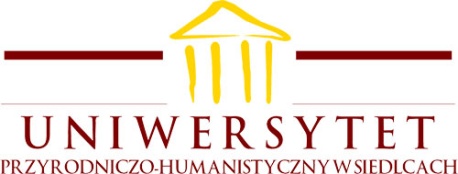 DANE OSOBOWE:   Nazwisko i imię …………………………………………………………………………………  PESEL …………………………nr albumu…………………………… Wydział ……………………………………………………………  rok studiów …………kierunek studiów..…………………………………………………………………………………………………………………….Poziom studiów:  studia  I stopnia / studia II stopnia *   Forma studiów:  stacjonarne / niestacjonarne *               Adres stałego miejsca zamieszkania .........................………………………………………………….………........................                                                                                                                                                                                                                                                                                                                                                                                                                                                            ………………………………………………………………………………………………………………………………………….                                                                                                                                                         Nr telefonu ……………………………………..…………………    adres  e-mail………………………………………………..W N I O S E KO PRZYZNANIE STYPENDIUM REKTORA DLA NAJLEPSZYCH STUDENTÓW NA ROK AKADEMICKI 20…../20…..Z TYTUŁU (zaznaczyć znakiem X):   □ wysokiej średniej ocen   □ osiągnięć naukowych     	□ osiągnięć artystycznych□ wyników sportowych we współzawodnictwie międzynarodowym lub krajowym     ŚREDNIA OCEN ZA POPRZEDNI ROK AKADEMICKIUzyskana przeze mnie średnia ocen  wynosi   …………………........Siedlce, dnia……………………..20…….r.                                                                      ………………..…………………                                                                                                                                                                                        podpis studentaŚWIADOMY/A ODPOWIEDZIALNOŚCI KARNEJ ZA PODANIE NIEPRAWDZIWYCH DANYCH (art. 233 § 1 KK1) OŚWIADCZAM, ŻE:   dane zawarte we wniosku oraz dokumenty dołączone do wniosku są zgodne ze stanem faktycznym oraz stanowią komplet dokumentacji;studiuję jednocześnie: NIE*)  TAK*) - (podać nazwę uczelni, kierunek, rok, stopień studiów)  ...............................                                                                                                                                           ...............................................................................................................................................................................ukończyłem/łam studia: NIE*) TAK *) - ( podać wszystkie dotychczas ukończone kierunki studiów oraz datę ukończenia, nazwę uczelni i stopień studiów..........................................................................................................      ..............................................................................................................................................................................nie ubiegam się o przyznanie świadczeń pomocy materialnej na innym kierunku studiów;jestem: TAK*) NIE*) kandydatem na żołnierza zawodowego / żołnierzem zawodowym*) który podjął studia na podstawie skierowania przez właściwy organ wojskowy lub otrzymał pomoc w związku z pobieraniem nauki na podstawie przepisów o służbie wojskowej żołnierzy zawodowych*).funkcjonariuszem służb państwowych w służbie kandydackiej / funkcjonariuszem służb państwowych*), który          podjął studia na podstawie skierowania lub zgody właściwego przełożonego i otrzymał pomoc w związku z pobieraniem nauki na podstawie przepisów o służbie*); zapoznałem/zapoznałam się z Regulaminem ustalania wysokości, przyznawania i wypłacania świadczeń pomocy materialnej dla studentów UPH;w przypadku zmian w treści oświadczenia zawartego w pkt 3 zobowiązuję się niezwłocznie powiadomić pisemnie o tym fakcie Komisję oraz wyrażam zgodę na zmianę decyzji stypendialnej.Zgodnie z ustawą o ochronie danych osobowych (t.j.: Dz. U. z 2016 r. poz. 922) wyrażam zgodę na przetwarzanie przez UPH moich danych osobowych w zakresie dotyczącym postępowania o przyznanie świadczeń pomocy materialnej. Siedlce, dnia……………………..20…….r.                                                                       ………………..…………………                                                                                                                                                                                            podpis studentaADNOTACJE DZIEKANATU:Średnia ocen obliczona przez dziekanat wynosi  ………………..Siedlce, dnia……………………..20…….r.                                                                         ………………………………………                                                                                                                                                                     pieczątka i podpis pracownika dziekanatu1. OCENA KOMISJI KWALIFIKACYJNEJLICZBA UZYSKANYCH PUNKTÓW Z TYTUŁU:Podpisy członków KK                                                                                                                    ………………………………………………….                                                                                                                                                 pieczątka i podpis kierownika podstawowej  jedn. org.Siedlce, dnia ……………………20….. r. 2. DECYZJA ODWOŁAWCZEJ KOMISJI STYPENDIALNEJUzyskana liczba ………………. punktów kwalifikuje Pana / Panią na ……………… miejscu listy rankingowej 10% najlepszych studentów kierunku …………………………………………………………………………………………………..                                                                                                                                                                                                                ODWOŁAWCZA KOMISJA STYPENDIALNA POSTANAWIA:    Nie przyznać stypendium rektora dla najlepszych studentów z powodu ……………………………………………..............………………………………………………………………………………………………………………………………………….………………………………………………………………………………………………………………………………………….Podpisy członków OKSSiedlce, dnia ………………….20….. r.                                                           …………………………………………....                                                                                                                                                               pieczątka i podpis  Przewodniczącego                                                                                                                                                                  Odwoławczej Komisji Stypendialnej numer rachunku bankowego studenta wnioskodawcy numer rachunku bankowego studenta wnioskodawcy numer rachunku bankowego studenta wnioskodawcy numer rachunku bankowego studenta wnioskodawcy numer rachunku bankowego studenta wnioskodawcy numer rachunku bankowego studenta wnioskodawcy numer rachunku bankowego studenta wnioskodawcy numer rachunku bankowego studenta wnioskodawcy numer rachunku bankowego studenta wnioskodawcy numer rachunku bankowego studenta wnioskodawcy numer rachunku bankowego studenta wnioskodawcy numer rachunku bankowego studenta wnioskodawcy numer rachunku bankowego studenta wnioskodawcy numer rachunku bankowego studenta wnioskodawcy numer rachunku bankowego studenta wnioskodawcy numer rachunku bankowego studenta wnioskodawcy numer rachunku bankowego studenta wnioskodawcy numer rachunku bankowego studenta wnioskodawcy numer rachunku bankowego studenta wnioskodawcy numer rachunku bankowego studenta wnioskodawcy numer rachunku bankowego studenta wnioskodawcy numer rachunku bankowego studenta wnioskodawcy numer rachunku bankowego studenta wnioskodawcy numer rachunku bankowego studenta wnioskodawcy numer rachunku bankowego studenta wnioskodawcy numer rachunku bankowego studenta wnioskodawcyśredniej ocenosiągnięć naukowychosiągnięć artystycznychosiągnięć sportowychDodatkowe kryterium (stosuje się w przypadku jednakowej liczby punktów na liście rankingowej)………………..                                                                                                     Łączna liczba punktów  …….……………….                                                                                                                               Łączna liczba punktów  …….……………….                          Przyznać stypendium rektora dla najlepszych studentów w miesięcznej wysokości